О внесении изменений в постановление администрации Арсеньевского городского округа от 05 декабря 2019 года    № 886-па «Об утверждении административного регламента    предоставления муниципальной услуги «Заключение соглашения   об установлении сервитута в отношении земельных участков, находящихся в ведении или собственности Арсеньевского городского округа»В соответствии с Земельным кодексом Российской Федерации, Федеральным законом от 27 июля 2010 года № 210-ФЗ "Об организации предоставления государственных и муниципальных услуг", руководствуясь  Уставом Арсеньевского городского округа, администрация Арсеньевского городского округаПОСТАНОВЛЯЕТ:1. Внести в административный регламент предоставления муниципальной услуги «Заключение соглашения об установлении сервитута в отношении земельных участков, находящихся в ведении или собственности Арсеньевского городского округа», утвержденный постановлением администрации Арсеньевского городского округа от 05 декабря 2019 года № 886-па (далее – Регламент) изменения, изложив пункт 18 Регламента в следующей редакции:«18. Особенности предоставления муниципальной услуги в электронной форме18.1. Организация предоставления муниципальной услуги осуществляется в том числе в электронном виде через Единый портал и (или) государственную информационную      систему      Приморского      края     «Региональный     портал государственных и муниципальных услуг Приморского края (далее - Региональный портал).18.2. Предоставление муниципальной услуги возможно в электронной форме через Единый портал и (или) через Региональный портал в соответствии с действующим законодательством Российской Федерации.При обращении за муниципальной услугой в электронной форме заявитель (уполномоченный представитель) должен иметь подтвержденную учетную запись в федеральной государственной информационной системе "Единая система идентификации и аутентификации в инфраструктуре, обеспечивающей информационно-технологическое взаимодействие информационных систем, используемых для предоставления государственных и муниципальных услуг в электронной форме".При обращении за предоставлением муниципальной услуги в электронной форме заявитель (уполномоченный представитель) организует создание электронных копий (электронных образов) документов, указанных в пункте 9.1 раздела 2 настоящего Регламента, и прилагает их к заявлению (далее - заявление) либо прилагает к заявлению электронные документы, изготовленные в соответствии с действующим законодательством Российской Федерации для удостоверения их равнозначности документам на бумажном носителе, указанным в пункте 9.1 раздела 2 настоящего Регламента.Заявитель (уполномоченный представитель) вправе по собственной инициативе организовать создание электронных копий (электронных образов) документов, указанных в пункте 9.2 раздела 2 настоящего Регламента, и приложить их к заявлению либо приложить к заявлению электронные документы, изготовленные в соответствии с действующим законодательством Российской Федерации для удостоверения их равнозначности документам на бумажном носителе, указанным в пункте 9.2 раздела 2 настоящего Регламента.При направлении заявителем (уполномоченным представителем) заявления и прилагаемых к нему документов в электронной форме используется простая электронная подпись или усиленная квалифицированная электронная подпись в соответствии с законодательством Российской Федерации. При обращении за предоставлением   муниципальной    услуги    в    электронной   форме   заявитель (уполномоченный представитель) в течение двух рабочих дней после направления заявления и документов, предусмотренных в подпунктах 9.1 раздела 2 настоящего Регламента, представляет специалисту оригиналы направленных документов или их копии, заверенные в установленном действующим законодательством Российской Федерации порядке, для сличения с приложенными к заявлению электронными копиями (электронными образами) документов, предусмотренных пунктах 9.1 раздела 2 настоящего Регламента. Заявитель (уполномоченный представитель) вправе по собственной инициативе в течение 2 рабочих дней после направления заявления и документов, предусмотренных в пункте 9.2 раздела 2 настоящего Регламента, представить специалисту оригиналы направленных документов или их копии, заверенные в установленном действующим законодательством Российской Федерации порядке, для сличения с приложенными к заявлению электронными копиями (электронными образами) документов, предусмотренных в пункте 9.2 раздела 2 настоящего Регламента.При направлении электронных документов, изготовленных в соответствии сдействующим законодательством Российской Федерации для удостоверения ихравнозначности документам на бумажном носителе, предусмотренным в пунктах 9.2 раздела 2 настоящего Регламента, предоставление оригиналов документов для сличения не требуется. Регистрация заявления осуществляется в порядке, указанном в пункте 14.2 настоящего Регламента. После направления заявления в электронной форме заявитель (уполномоченный представитель) в личном кабинете на ЕПГУ или Региональном портале может осуществлять мониторинг хода предоставления муниципальной услуги, а также получать сведения об истории обращений за получением муниципальной услуги. Независимо от формы подачи заявления результат муниципальной услуги может быть получен заявителем в форме:- документа на бумажном носителе по почтовому адресу, указанному в заявлении;- документа на бумажном носителе лично в Управлении.При предоставлении муниципальной услуги в электронной форме результат муниципальной услуги в соответствии с законодательством Российской Федерации может быть получен заявителем (уполномоченным представителем) в форме электронного документа, подписанного уполномоченным должностным лицом с использованием усиленной квалифицированной электронной подписи, через Единый портал или Региональный портал.»2. Организационному управлению администрации городского округа (Абрамова) обеспечить официальное опубликование и размещение на официальном сайте администрации Арсеньевского городского округа настоящего постановления.3. Настоящее постановление вступает в силу после его официального опубликования.Глава городского округа                                                                              В.С. Пивень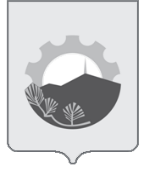 АДМИНИСТРАЦИЯ АРСЕНЬЕВСКОГО ГОРОДСКОГО ОКРУГА АДМИНИСТРАЦИЯ АРСЕНЬЕВСКОГО ГОРОДСКОГО ОКРУГА АДМИНИСТРАЦИЯ АРСЕНЬЕВСКОГО ГОРОДСКОГО ОКРУГА АДМИНИСТРАЦИЯ АРСЕНЬЕВСКОГО ГОРОДСКОГО ОКРУГА П О С Т А Н О В Л Е Н И ЕП О С Т А Н О В Л Е Н И ЕП О С Т А Н О В Л Е Н И ЕП О С Т А Н О В Л Е Н И Е24 ноября 2019 г. г. Арсеньев№695-па